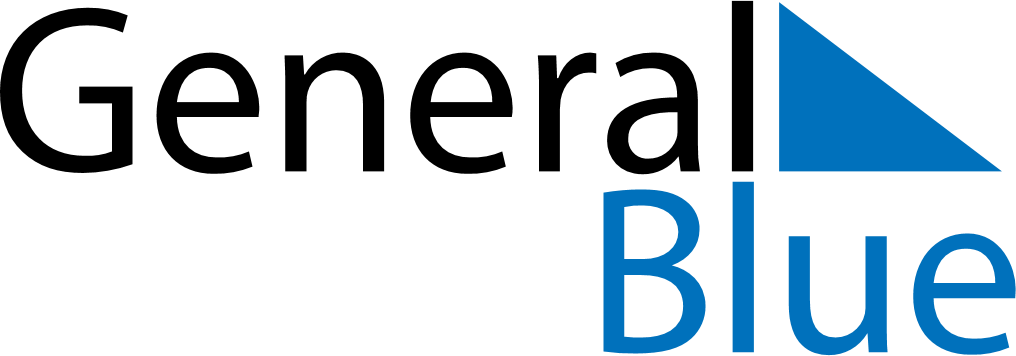 Weekly CalendarSeptember 30, 2024 - October 6, 2024Weekly CalendarSeptember 30, 2024 - October 6, 2024Weekly CalendarSeptember 30, 2024 - October 6, 2024Weekly CalendarSeptember 30, 2024 - October 6, 2024Weekly CalendarSeptember 30, 2024 - October 6, 2024Weekly CalendarSeptember 30, 2024 - October 6, 2024MondaySep 30TuesdayOct 01TuesdayOct 01WednesdayOct 02ThursdayOct 03FridayOct 04SaturdayOct 05SundayOct 066 AM7 AM8 AM9 AM10 AM11 AM12 PM1 PM2 PM3 PM4 PM5 PM6 PM